Сабақ жоспары.  Көркем еңбек.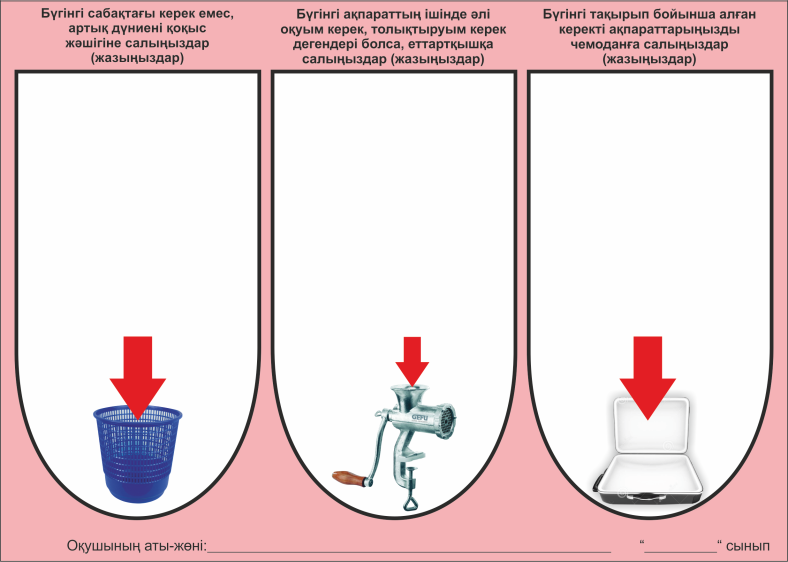 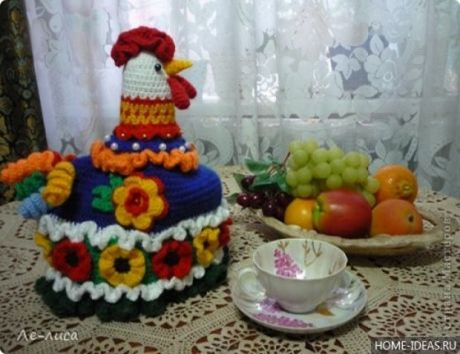 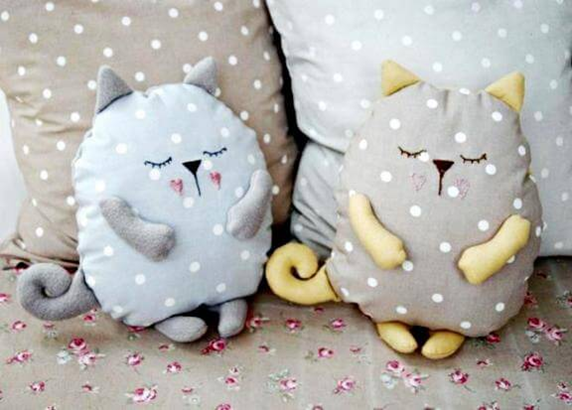 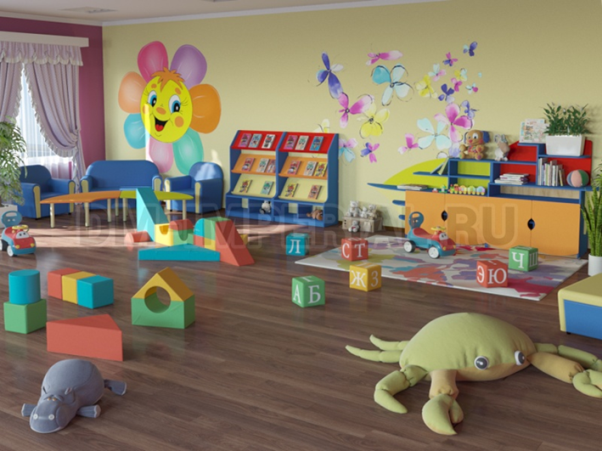 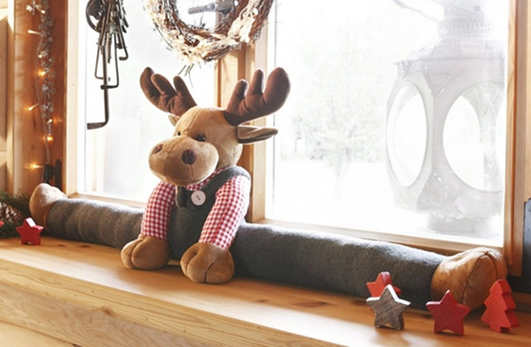 Ұзақ мерзімді жоспар бөлімі: Сәндік қолданбалы өнерКүні: Сабақ: 40 минут   Сынып: 9 (қыздар)Ұзақ мерзімді жоспар бөлімі: Сәндік қолданбалы өнерКүні: Сабақ: 40 минут   Сынып: 9 (қыздар)Ұзақ мерзімді жоспар бөлімі: Сәндік қолданбалы өнерКүні: Сабақ: 40 минут   Сынып: 9 (қыздар)Мектеп: 40Мектеп: 40Ұзақ мерзімді жоспар бөлімі: Сәндік қолданбалы өнерКүні: Сабақ: 40 минут   Сынып: 9 (қыздар)Ұзақ мерзімді жоспар бөлімі: Сәндік қолданбалы өнерКүні: Сабақ: 40 минут   Сынып: 9 (қыздар)Ұзақ мерзімді жоспар бөлімі: Сәндік қолданбалы өнерКүні: Сабақ: 40 минут   Сынып: 9 (қыздар)Мұғалімнің аты-жөні: Ш.Т.ТулеухаироваМұғалімнің аты-жөні: Ш.Т.ТулеухаироваҰзақ мерзімді жоспар бөлімі: Сәндік қолданбалы өнерКүні: Сабақ: 40 минут   Сынып: 9 (қыздар)Ұзақ мерзімді жоспар бөлімі: Сәндік қолданбалы өнерКүні: Сабақ: 40 минут   Сынып: 9 (қыздар)Ұзақ мерзімді жоспар бөлімі: Сәндік қолданбалы өнерКүні: Сабақ: 40 минут   Сынып: 9 (қыздар)Қатысқаны:Қатыспағаны:Қатысқаны:Қатыспағаны:Сабақ тақырыбыСабақ тақырыбыШығармашылық жұмысты орындау. Декор жасау мен безендіруШығармашылық жұмысты орындау. Декор жасау мен безендіруШығармашылық жұмысты орындау. Декор жасау мен безендіруОсы сабақта қол жеткізілетін ОМ (ОБ сілтеме)Осы сабақта қол жеткізілетін ОМ (ОБ сілтеме)9.2.1.1 мазмұнды, ерекше туындыны орындау үшін өз бетінше және сенімділікпен өнердің көркем құралдарын қолдану;
9.2.3.3 шығармашылық жұмыстар мен бұйымдар жасау барысында қазақ ұлттық мәдениет элементтерін пайдалану;
9.2.6.1 техника қауіпсіздігін қадағалап, оның маңыздылығын сезіне және демонстрациялай отырып, материалдар мен құралдарды қолдану9.2.1.1 мазмұнды, ерекше туындыны орындау үшін өз бетінше және сенімділікпен өнердің көркем құралдарын қолдану;
9.2.3.3 шығармашылық жұмыстар мен бұйымдар жасау барысында қазақ ұлттық мәдениет элементтерін пайдалану;
9.2.6.1 техника қауіпсіздігін қадағалап, оның маңыздылығын сезіне және демонстрациялай отырып, материалдар мен құралдарды қолдану9.2.1.1 мазмұнды, ерекше туындыны орындау үшін өз бетінше және сенімділікпен өнердің көркем құралдарын қолдану;
9.2.3.3 шығармашылық жұмыстар мен бұйымдар жасау барысында қазақ ұлттық мәдениет элементтерін пайдалану;
9.2.6.1 техника қауіпсіздігін қадағалап, оның маңыздылығын сезіне және демонстрациялай отырып, материалдар мен құралдарды қолдануСабақ мақсаттарыСабақ мақсаттары-Интерьердегі жұмсақ ойыншықтарды зерттейді;-Пайдаланылатын материалдардың қасиетін түсінеді; -Кесу-пішу жұмыстарын сауатты орындайды;-Орындалған жұмыстың бірізділік тұрғыда сындарлы зерттеу нәтижесін жариялайды;-Интерьердегі жұмсақ ойыншықтарды зерттейді;-Пайдаланылатын материалдардың қасиетін түсінеді; -Кесу-пішу жұмыстарын сауатты орындайды;-Орындалған жұмыстың бірізділік тұрғыда сындарлы зерттеу нәтижесін жариялайды;-Интерьердегі жұмсақ ойыншықтарды зерттейді;-Пайдаланылатын материалдардың қасиетін түсінеді; -Кесу-пішу жұмыстарын сауатты орындайды;-Орындалған жұмыстың бірізділік тұрғыда сындарлы зерттеу нәтижесін жариялайды;Критерийлер Критерийлер -Жұмсақ ойыншықтың интерьердегі функциясын анықтайды;Интерьердегі орнын анықтайды;-Кесіп-пішу жұмыстарын орындайды; -Өз идеяларын шығармашылығында қолданады;-Шығармашылық жұмыс орындау барысында техникалық қауіпсіздік ережесін сақтайды. -Жұмсақ ойыншықтың интерьердегі функциясын анықтайды;Интерьердегі орнын анықтайды;-Кесіп-пішу жұмыстарын орындайды; -Өз идеяларын шығармашылығында қолданады;-Шығармашылық жұмыс орындау барысында техникалық қауіпсіздік ережесін сақтайды. -Жұмсақ ойыншықтың интерьердегі функциясын анықтайды;Интерьердегі орнын анықтайды;-Кесіп-пішу жұмыстарын орындайды; -Өз идеяларын шығармашылығында қолданады;-Шығармашылық жұмыс орындау барысында техникалық қауіпсіздік ережесін сақтайды. Тілдік  мақсаттарТілдік  мақсаттарПәндік лексика және терминология:Түпнұсқа, кесіп-пішу, идеялар, контекст, безендіру, декор, элемент, материалдар, аспаптар, техникалар, процестері, шешімдер, пікірлер.Диалог және жазу үшін пайдалы сөз тіркестерінің сериясы: Менің жұмысымды орындауда түпнұсқалықты сақтауға … әсер етті Бұл жұмыстың функциялық қызметі..., себебі…Сіздің пікіріңізге мен … Пәндік лексика және терминология:Түпнұсқа, кесіп-пішу, идеялар, контекст, безендіру, декор, элемент, материалдар, аспаптар, техникалар, процестері, шешімдер, пікірлер.Диалог және жазу үшін пайдалы сөз тіркестерінің сериясы: Менің жұмысымды орындауда түпнұсқалықты сақтауға … әсер етті Бұл жұмыстың функциялық қызметі..., себебі…Сіздің пікіріңізге мен … Пәндік лексика және терминология:Түпнұсқа, кесіп-пішу, идеялар, контекст, безендіру, декор, элемент, материалдар, аспаптар, техникалар, процестері, шешімдер, пікірлер.Диалог және жазу үшін пайдалы сөз тіркестерінің сериясы: Менің жұмысымды орындауда түпнұсқалықты сақтауға … әсер етті Бұл жұмыстың функциялық қызметі..., себебі…Сіздің пікіріңізге мен … Құндылықтарды  дарыту Құндылықтарды  дарыту Сабақ басынан оқушылар бір-бірімен ынтымақтастық қарым-қатынасқа шақырылып, интеллектуалдық ойын кезінде сұрақтар беріліп, сыни тұрғыдан ойлау орын алады және оқушылар ойларын ашық ортаға салады. Практикалық кезеңде жеке шығармашылық бойынша ой еңбегін пайдалана отырып, азаматтық жауапкершілік сезіммен, талқыланған жобаны орындайды. Бағалау кезінде академиялық шыншылдық талап етіледі және іс әрекетте дәлелденетін болады..Сабақ басынан оқушылар бір-бірімен ынтымақтастық қарым-қатынасқа шақырылып, интеллектуалдық ойын кезінде сұрақтар беріліп, сыни тұрғыдан ойлау орын алады және оқушылар ойларын ашық ортаға салады. Практикалық кезеңде жеке шығармашылық бойынша ой еңбегін пайдалана отырып, азаматтық жауапкершілік сезіммен, талқыланған жобаны орындайды. Бағалау кезінде академиялық шыншылдық талап етіледі және іс әрекетте дәлелденетін болады..Сабақ басынан оқушылар бір-бірімен ынтымақтастық қарым-қатынасқа шақырылып, интеллектуалдық ойын кезінде сұрақтар беріліп, сыни тұрғыдан ойлау орын алады және оқушылар ойларын ашық ортаға салады. Практикалық кезеңде жеке шығармашылық бойынша ой еңбегін пайдалана отырып, азаматтық жауапкершілік сезіммен, талқыланған жобаны орындайды. Бағалау кезінде академиялық шыншылдық талап етіледі және іс әрекетте дәлелденетін болады..Пәнаралық байланыстарПәнаралық байланыстарБиология: өнімді орындауда қандай да бір жан-жануар, өсімдік немесе образды шешімдегі элементтерге сүйене отырып, нобай жасалады, жұмыс орындалады.Математика: кесіп пішуде есептеу маңызды орын алады.Тарих: Жұмсақ ойыншықтың шығу тарихына көз жүгіртеді.Биология: өнімді орындауда қандай да бір жан-жануар, өсімдік немесе образды шешімдегі элементтерге сүйене отырып, нобай жасалады, жұмыс орындалады.Математика: кесіп пішуде есептеу маңызды орын алады.Тарих: Жұмсақ ойыншықтың шығу тарихына көз жүгіртеді.Биология: өнімді орындауда қандай да бір жан-жануар, өсімдік немесе образды шешімдегі элементтерге сүйене отырып, нобай жасалады, жұмыс орындалады.Математика: кесіп пішуде есептеу маңызды орын алады.Тарих: Жұмсақ ойыншықтың шығу тарихына көз жүгіртеді.АКТ қолдану  дағдыларыАКТ қолдану  дағдыларыпрактикалық жұмыс жасау кезінде интернет желісін пайдалана отырып видеороликтер және презентациялар көрсетіледі.практикалық жұмыс жасау кезінде интернет желісін пайдалана отырып видеороликтер және презентациялар көрсетіледі.практикалық жұмыс жасау кезінде интернет желісін пайдалана отырып видеороликтер және презентациялар көрсетіледі.Бастапқы білім Бастапқы білім Оқушылар өткен сабақтарда танысқан сәндік қолданбалы өнердің басқа қырлары мен өнім түрлерін байланыстыра отырып, тігу, тоқу, пішу сынды дағдыларын дамытатын жұмыстармен шұғылданады.Оқушылар өткен сабақтарда танысқан сәндік қолданбалы өнердің басқа қырлары мен өнім түрлерін байланыстыра отырып, тігу, тоқу, пішу сынды дағдыларын дамытатын жұмыстармен шұғылданады.Оқушылар өткен сабақтарда танысқан сәндік қолданбалы өнердің басқа қырлары мен өнім түрлерін байланыстыра отырып, тігу, тоқу, пішу сынды дағдыларын дамытатын жұмыстармен шұғылданады.                                                               Сабақ барысы                                                               Сабақ барысы                                                               Сабақ барысы                                                               Сабақ барысы                                                               Сабақ барысыСабақтың жоспарланған кезеңдері Сабақтағы жоспарланған іс-әрекет  Сабақтағы жоспарланған іс-әрекет  Сабақтағы жоспарланған іс-әрекет  РесурстарСабақтың басы Өткен сабақты қайталау(2 минут)Мектеп құндылығына сәйкес оқушылармен сыпайы амандасып, өткен сабақты еске түсіру мақсатында «Ыстық орындық» әдісімен ортаға екі-үш оқушы өз қалаулары бойынша шақырылады.Мектеп құндылығына сәйкес оқушылармен сыпайы амандасып, өткен сабақты еске түсіру мақсатында «Ыстық орындық» әдісімен ортаға екі-үш оқушы өз қалаулары бойынша шақырылады.Мектеп құндылығына сәйкес оқушылармен сыпайы амандасып, өткен сабақты еске түсіру мақсатында «Ыстық орындық» әдісімен ортаға екі-үш оқушы өз қалаулары бойынша шақырылады.Көркем еңбек. 9 сыныпР.Ш.АлимсаеваЕ.Е.ВелькерТақырыпты анықтау «Миға шабуыл» әдісі(3 минут)Ойтүрткі ашық, және жабық сұрақтар беру арқылы сабақ тақырыбы мен оқу мақсаты жарияланады. Берілетін сұрақтар:-Кімнің үйінде қандай ойыншық бар? (Оқушы жауаптары)-Ойыншықтар қандай жерде орналасқан? (Оқушы жауаптары)-Интерьерде ойыншықтар қандай роль атқарады? (Оқушы жауаптары)-Ойыншықтар тағы қандай роль атқара алады? (Оқушы жауаптары) Интерьердің безендіруінде жұмсақ ойыншықтардың ролі зор дегенге келісесіздер ме? (Оқушы жауаптары)Ойтүрткі ашық, және жабық сұрақтар беру арқылы сабақ тақырыбы мен оқу мақсаты жарияланады. Берілетін сұрақтар:-Кімнің үйінде қандай ойыншық бар? (Оқушы жауаптары)-Ойыншықтар қандай жерде орналасқан? (Оқушы жауаптары)-Интерьерде ойыншықтар қандай роль атқарады? (Оқушы жауаптары)-Ойыншықтар тағы қандай роль атқара алады? (Оқушы жауаптары) Интерьердің безендіруінде жұмсақ ойыншықтардың ролі зор дегенге келісесіздер ме? (Оқушы жауаптары)Ойтүрткі ашық, және жабық сұрақтар беру арқылы сабақ тақырыбы мен оқу мақсаты жарияланады. Берілетін сұрақтар:-Кімнің үйінде қандай ойыншық бар? (Оқушы жауаптары)-Ойыншықтар қандай жерде орналасқан? (Оқушы жауаптары)-Интерьерде ойыншықтар қандай роль атқарады? (Оқушы жауаптары)-Ойыншықтар тағы қандай роль атқара алады? (Оқушы жауаптары) Интерьердің безендіруінде жұмсақ ойыншықтардың ролі зор дегенге келісесіздер ме? (Оқушы жауаптары)Сабақ ортасыЗерттеу бөлімі (4 минут)Тақырыпты ашу үшін АКТ-дан презентация көрсетіледі Тақырыпты ашу үшін АКТ-дан презентация көрсетіледі Тақырыпты ашу үшін АКТ-дан презентация көрсетіледі Презентация«Интерьердегі жұмсақ ойыншық»Топқа біріктіруДЖИГСО әдісіТопта талқылау4 минутИнтерьердегі жұмсақ ойыншықтардың пайдалы қызметтері бойынша ДЖИГСО әдісімен сыныпты топтарға біріктіріп, кумулятивтік диалог арқылы сол бөлінген функционалдық қызметте қандай ойыншықтар образын жасау, қандай материалдар қолдануға болатындығы жөнінде ой тастап, ой бөліседі. Ойыншықтардың қосымша функционалдық қызметтері:желтұтқыш,инешаншығыш, пердеұстағыш, төсеніш, фоторамка т.б.Интерьердегі жұмсақ ойыншықтардың пайдалы қызметтері бойынша ДЖИГСО әдісімен сыныпты топтарға біріктіріп, кумулятивтік диалог арқылы сол бөлінген функционалдық қызметте қандай ойыншықтар образын жасау, қандай материалдар қолдануға болатындығы жөнінде ой тастап, ой бөліседі. Ойыншықтардың қосымша функционалдық қызметтері:желтұтқыш,инешаншығыш, пердеұстағыш, төсеніш, фоторамка т.б.Интерьердегі жұмсақ ойыншықтардың пайдалы қызметтері бойынша ДЖИГСО әдісімен сыныпты топтарға біріктіріп, кумулятивтік диалог арқылы сол бөлінген функционалдық қызметте қандай ойыншықтар образын жасау, қандай материалдар қолдануға болатындығы жөнінде ой тастап, ой бөліседі. Ойыншықтардың қосымша функционалдық қызметтері:желтұтқыш,инешаншығыш, пердеұстағыш, төсеніш, фоторамка т.б.Материалдар мен фурнитуралар:маталар, лента, ине, жіп, түрлі қалдық маталар, синтефон, қатырма қағаз, т.б.Құралдар: қайшы, ине, жіп, ыстық желім, лекало, сызғыш т.б.Практикалық бөлім23 минутТопта оқушылар функционалдық қызметіне сәйкес құралдар мен материалдарды бөліп алып  инешаншығыш орындайды. 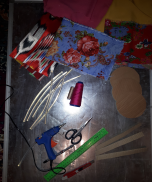 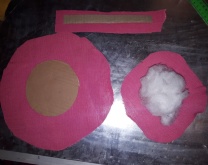 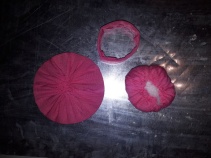 Топта оқушылар функционалдық қызметіне сәйкес құралдар мен материалдарды бөліп алып  инешаншығыш орындайды. Топта оқушылар функционалдық қызметіне сәйкес құралдар мен материалдарды бөліп алып  инешаншығыш орындайды. Слайд. «Инешаншығыш жасау жолдары»Техникалық қауіпсіздігінің сақталуы Жұмыс барысына құрал-саймандарды қолданғанда сақ болу, жұмыс құралдарын ұқыпты ұстау, қолөнер бұйымдарымен ноутбуктарды қолданғанда  қауіпсіз пайдалану,сақтауБағалау кезеңі2 минутЖұмыстарын орындаған оқушылар көрме ұйымдастырады. Практикалық жұмысқа берілген дескриптор бойынша оқушылар бірін-бірі бағалайды.Жұмыстарын орындаған оқушылар көрме ұйымдастырады. Практикалық жұмысқа берілген дескриптор бойынша оқушылар бірін-бірі бағалайды.Жұмыстарын орындаған оқушылар көрме ұйымдастырады. Практикалық жұмысқа берілген дескриптор бойынша оқушылар бірін-бірі бағалайды.Слайд. «Инешаншығыш жасау жолдары»Техникалық қауіпсіздігінің сақталуы Жұмыс барысына құрал-саймандарды қолданғанда сақ болу, жұмыс құралдарын ұқыпты ұстау, қолөнер бұйымдарымен ноутбуктарды қолданғанда  қауіпсіз пайдалану,сақтауСабақтың соңыРефлексия«Тазалық» әдісі2 минутБүгінгі сабақта алған білімдерін қорытындылау мақсатында «Тазалық» әдісімен рефлексия парағы таратылады.  Бүгінгі сабақта алған білімдерін қорытындылау мақсатында «Тазалық» әдісімен рефлексия парағы таратылады.  Бүгінгі сабақта алған білімдерін қорытындылау мақсатында «Тазалық» әдісімен рефлексия парағы таратылады.  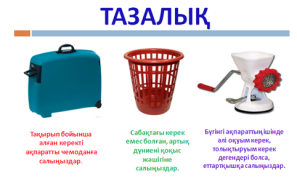 Қорытындылау2 минутСабақ барысында орындалған жұмыстар мен жасалынған іс-әрекеттер жайында белсенді қатысқан оқушылардың еңбегі және сабақ барысында өздерін ұстауы жайлы кері байланыс беріледі.-Орындалған жұмыстардың ұтымды тұстары;-Өзгертуге тиіс әрекеттер;-Үлгірмеген оқушыларға қосымша сабақ уақытысы белгіленеді.Сабақ барысында орындалған жұмыстар мен жасалынған іс-әрекеттер жайында белсенді қатысқан оқушылардың еңбегі және сабақ барысында өздерін ұстауы жайлы кері байланыс беріледі.-Орындалған жұмыстардың ұтымды тұстары;-Өзгертуге тиіс әрекеттер;-Үлгірмеген оқушыларға қосымша сабақ уақытысы белгіленеді.Сабақ барысында орындалған жұмыстар мен жасалынған іс-әрекеттер жайында белсенді қатысқан оқушылардың еңбегі және сабақ барысында өздерін ұстауы жайлы кері байланыс беріледі.-Орындалған жұмыстардың ұтымды тұстары;-Өзгертуге тиіс әрекеттер;-Үлгірмеген оқушыларға қосымша сабақ уақытысы белгіленеді.Сабақ бойынша рефлексия Сабақ мақсаттары/оқу мақсаттары дұрыс қойылған ба? Оқушылардың барлығы ОМ қол жеткізді ме? Жеткізбесе, неліктен? Сабақта саралау дұрыс жүргізілді ме? Сабақтың уақыттық кезеңдері сақталды ма? Сабақ жоспарынан қандай ауытқулар болды, неліктен? Бұл бөлімді сабақ туралы өз пікіріңізді білдіру үшін пайдаланыңыз. Өз сабағыңыз туралы сол жақ бағанда берілген сұрақтарға жауап беріңіз.Сабақ бойынша рефлексия Сабақ мақсаттары/оқу мақсаттары дұрыс қойылған ба? Оқушылардың барлығы ОМ қол жеткізді ме? Жеткізбесе, неліктен? Сабақта саралау дұрыс жүргізілді ме? Сабақтың уақыттық кезеңдері сақталды ма? Сабақ жоспарынан қандай ауытқулар болды, неліктен? Оқушының аты-жөні:Оқушының аты-жөні:Оқушының аты-жөні:Оқушының аты-жөні:Сынып:Сынып:Сынып:Сынып:№Дескриптортоп(+ н/е -)1Ойыншықтың интерьердегі орнын анықтайды;11Ойыншықтың интерьердегі орнын анықтайды;21Ойыншықтың интерьердегі орнын анықтайды;31Ойыншықтың интерьердегі орнын анықтайды;41Ойыншықтың интерьердегі орнын анықтайды;52Қолданылатын материалдарды сауатты таңдайды;12Қолданылатын материалдарды сауатты таңдайды;22Қолданылатын материалдарды сауатты таңдайды;32Қолданылатын материалдарды сауатты таңдайды;42Қолданылатын материалдарды сауатты таңдайды;53Орындалған өнімнің сапасы мен нобайға ұқсастығын ескереді.13Орындалған өнімнің сапасы мен нобайға ұқсастығын ескереді.23Орындалған өнімнің сапасы мен нобайға ұқсастығын ескереді.343Орындалған өнімнің сапасы мен нобайға ұқсастығын ескереді.5